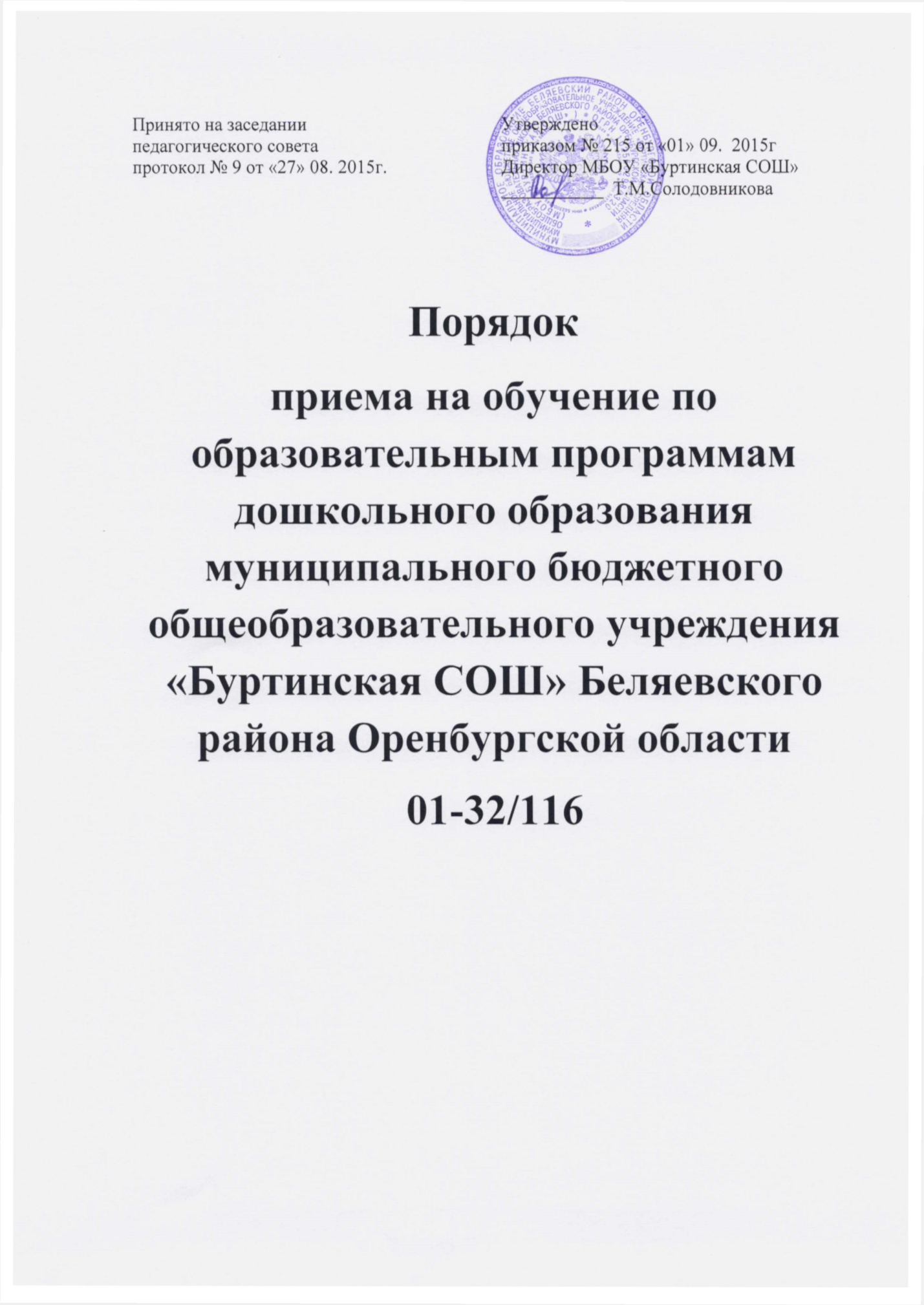        1.Настоящий порядок приема на обучение по образовательным программам дошкольного образования (далее - Порядок) определяет правила приема детей в муниципальное бюджетное  общеобразовательное учреждение «Буртинская СОШ»  Беляевского района Оренбургской области, осуществляющее образовательную деятельность по образовательным программам дошкольного образования (далее - Учреждение).       2. Прием иностранных граждан и лиц без гражданства, в том числе соотечественников за рубежом, в образовательное учреждение за счет бюджетных ассигнований федерального бюджета, областного и муниципального бюджетов осуществляется в соответствии с международными договорами Российской Федерации, Федеральным http://www.consultant.ru/document/cons_doc_LAW_158523/?dst=100762 от 29 декабря 2012 г. N 273-ФЗ «Об образовании в Российской Федерации» (Собрание законодательства Российской Федерации, 2012, N 53, ст. 7598; 2013, N 19, ст. 2326; N 23, ст. 2878; N 27, ст. 3462; N 30, ст. 4036; N 48, ст. 6165; 2014, N 6, ст. 562, ст. 566) и настоящим Порядком.     3. Правила приема в Учреждение определяются ОУ самостоятельно в соответствии с законодательством Российской Федерации.     4. Правила приема в образовательное учреждение обеспечивает прием в Учреждение всех граждан, имеющих право на получение дошкольного образования.       5. В приеме в дошкольную группу  МБОУ «Буртинская СОШ»  может быть отказано только по причине отсутствия в нём свободных мест, за исключением случаев, предусмотренных статьей 88 Федерального закона от 29 декабря . N 273-ФЗ "Об образовании в Российской Федерации". В случае отсутствия мест в Учреждении родители (законные представители) ребенка для решения вопроса о его устройстве в другое Учреждение обращаются непосредственно в отдел образования опеки и попечительства Беляевского района.     6.   МБОУ «Буртинская СОШ»  обязано ознакомить родителей (законных представителей) со своим уставом, лицензией на осуществление образовательной деятельности, с образовательными программами и другими документами, регламентирующими организацию и осуществление образовательной деятельности, права и обязанности воспитанников. Факт ознакомления родителей (законных представителей) ребенка с указанными документами фиксируется в заявлении о приеме в Учреждение и заверяется личной подписью родителей (законных представителей) ребенка.    7. Прием в Учреждение осуществляется в течение всего календарного года при наличии свободных мест.    8. Документы о приеме подаются в Учреждение после получения направления в рамках реализации муниципальной услуги, предоставляемой ОООиП и ОУ, по приему заявлений, постановке на учет и зачислению детей в образовательные учреждения, реализующие основную образовательную программу дошкольного образования.   9. Прием в дошкольную группу   МБОУ «Буртинская СОШ»  осуществляется по личному заявлению родителя (законного представителя) ребенка при предъявлении оригинала документа, удостоверяющего личность родителя (законного представителя), либо оригинала документа, удостоверяющего личность иностранного гражданина и лица без гражданства в Российской Федерации в соответствии со статьей 10 Федерального закона от 25 июля . N 115-ФЗ "О правовом положении иностранных граждан в Российской Федерации" (Собрание законодательства Российской Федерации, 2002, N 30, ст. 3032).Учреждение может осуществлять прием указанного заявления в форме электронного документа с использованием информационно-телекоммуникационных сетей общего пользования.В заявлении родителями (законными представителями) ребенка указываются следующие сведения:а) фамилия, имя, отчество (последнее - при наличии) ребенка;б) дата и место рождения ребенка;в) фамилия, имя, отчество (последнее - при наличии) родителей (законных представителей) ребенка;г) адрес места жительства ребенка, его родителей (законных представителей);д) контактные телефоны родителей (законных представителей) ребенка.Примерная форма заявления размещается Учреждением на информационном стенде и на официальном сайте   в сети Интернет.Прием детей, впервые поступающих в Учреждение, осуществляется на основании медицинского заключения.Для приема в дошкольную группу МБОУ «Буртинская СОШ»  :  а) родители (законные представители) детей, проживающих на закрепленной территории, для зачисления ребенка в Учреждение дополнительно предъявляют оригинал свидетельства о рождении ребенка или документ, подтверждающий родство заявителя (или законность представления прав ребенка), свидетельство о регистрации ребенка по месту жительства или по месту пребывания на закрепленной территории или документ, содержащий сведения о регистрации ребенка по месту жительства или по месту пребывания;б) родители (законные представители) детей, не проживающих на закрепленной территории, дополнительно предъявляют свидетельство о рождении ребенка.Родители (законные представители) детей, являющихся иностранными гражданами или лицами без гражданства, дополнительно предъявляют документ, подтверждающий родство заявителя (или законность представления прав ребенка), и документ, подтверждающий право заявителя на пребывание в Российской Федерации.Иностранные граждане и лица без гражданства все документы представляют на русском языке или вместе с заверенным в установленном порядке переводом на русский язык.Копии предъявляемых при приеме документов хранятся в Учреждении на время обучения ребенка.    10. Дети с ограниченными возможностями здоровья принимаются на обучение по адаптированной образовательной программе дошкольного образования только с согласия родителей (законных представителей) и на основании рекомендаций психолого-медико-педагогической комиссии.    11. Требование представления иных документов для приема детей в Учреждение в части, не урегулированной законодательством об образовании, не допускается.     12. Факт ознакомления родителей (законных представителей) ребенка, в том числе через информационные системы общего пользования, с лицензией на осуществление образовательной деятельности, уставом Учреждения фиксируется в заявлении о приеме и заверяется личной подписью родителей (законных представителей) ребенка.Подписью родителей (законных представителей) ребенка фиксируется также согласие на обработку их персональных данных и персональных данных ребенка в порядке, установленном законодательством Российской Федерации.     13. Родители (законные представители) ребенка могут подать  заявление о приеме в Учреждение  лично, направить почтовым сообщением с уведомлением о вручении,  посредством официального сайта учредителя Учреждения в информационно-телекоммуникационной сети "Интернет", в соответствии с пунктом 8 настоящего Порядка.Оригинал паспорта или иного документа, удостоверяющего личность родителей (законных представителей), и другие документы в соответствии с пунктом 9 настоящего Порядка предъявляются руководителю  МБОУ «Буртинская СОШ»  или уполномоченному им должностному лицу в сроки, определяемые учредителем Учреждения, до начала посещения ребенком Учреждения.    14. Заявление о приеме в Учреждения и прилагаемые к нему документы, представленные родителями (законными представителями) детей, регистрируются руководителем Учреждения или уполномоченным им должностным лицом, ответственным за прием документов, в журнале приема заявлений о приеме в Учреждение. После регистрации заявления родителям (законным представителям) детей выдается расписка в получении документов, содержащая информацию о регистрационном номере заявления о приеме ребенка в Учреждение, перечне представленных документов. Расписка заверяется подписью должностного лица Учреждения, ответственного за прием документов, и печатью Учреждения.     15. Дети, родители (законные представители) которых не представили необходимые для приема документы в соответствии с пунктом 9 настоящего Порядка, остаются на учете детей, нуждающихся в предоставлении места в Учреждении. Место в дошкольную группу МБОУ «Буртинская СОШ»   ребенку предоставляется при освобождении мест в соответствующей возрастной группе в течение года.     16. После приема документов, указанных в пункте 9 настоящего Порядка, Учреждение заключает договор об образовании по образовательным программам дошкольного образования (далее - договор) с родителями (законными представителями) ребенка.     17. Руководитель Учреждения издает приказ о зачислении ребенка в  дошкольную группу МБОУ «Буртинская СОШ»  в течение трех рабочих дней после заключения договора. Приказ в трехдневный срок после издания размещается на информационном стенде Учреждения и на официальном сайте  Учреждения в сети Интернет.После издания приказа ребенок снимается с учета детей, нуждающихся в предоставлении места в Учреждении, в порядке предоставления муниципальной услуги в соответствии с пунктом 8 настоящего Порядка.    18. На каждого ребенка, зачисленного в Учреждение, заводится личное дело, в котором хранятся все сданные документы.Начало формыКонец формы